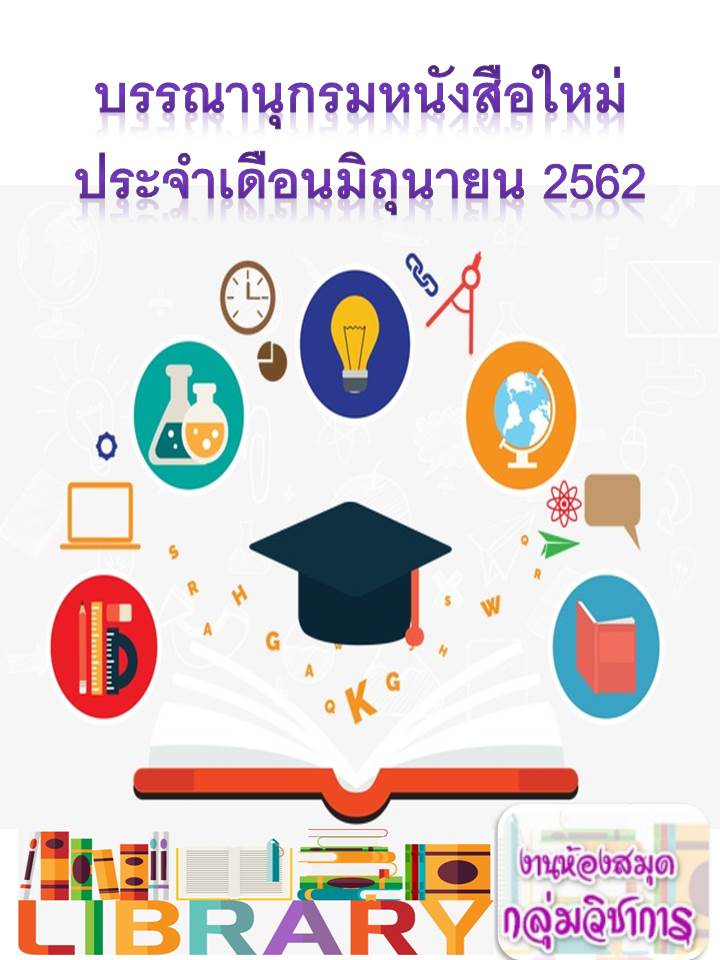 บรรณานุกรมหนังสือใหม่ประจำเดือนมิถุนายน 2562งานห้องสมุด  กลุ่มวิชาการวิทยาลัยพยาบาลบรมราชชนนี สุรินทร์สถาบันพระบรมราชชนก สำนักงานปลัดกระทรวงสาธารณสุขกระทรวงสาธารณสุขคำนำบรรณานุกรมหนังสือใหม่ ของห้องสมุด วิทยาลัยพยาบาลบรมราชชนนี สุรินทร์ ประจำเดือน มิถุนายน 2562 ฉบับนี้ จัดทำขึ้นโดยมีความมุ่งหวังที่จะประชาสัมพันธ์รายการหนังสือใหม่ ประจำเดือน มิถุนายน 2562 ซึ่งงานห้องสมุด วิทยาลัยฯ ได้ลงรายการในระบบห้องสมุดอัตโนมัติ (ULIBM) ซึ่งผู้ใช้บริการสามารถสืบค้น และใช้บริการยืมได้ที่ห้องสมุด วิทยาลัยฯอนึ่ง ผู้ใช้บริการสามารถดูข้อมูลบรรณานุกรมหนังสือใหม่ ได้ที่ห้องสมุด หรือคลิกเลือกดูรายการที่เว็บไซต์ห้องสมุด  http://61.19.69.198/ULIB เลือกที่เมนู “บรรณานุกรมหนังสือใหม่” งานห้องสมุด  กลุ่มวิชาการ25 มิถุนายน 2562สารบัญหน้าการพยาบาลอนามัยชุมชน	1การบริหารการพยาบาล	1กฎหมายและจรรยาบรรณาวิชาชีพ	1การพยาบาลผู้ใหญ่	1การพยาบาลกุมารเวชศาสตร์	2การพยาบาลสุขภาพจิตและจิตเวช	2สาธารณสุข (WA)	2อายุรศาสตร์ (WB)	2ระบบต่อมไร้ท่อ (WK)	2ระบบทางเดินของเลือดและน้ำเหลือง (WH)	2รังสีวิทยา (WN)	2กุมารเวชศาสตร์ (WS)	3ประวัติศาสตร์	3รายงานประจำปี/หนังสืออ้างอิง	3ภาษาอังกฤษ	3วิทยานิพนธ์	3ห้องสมุด วิทยาลัยพยาบาลบรมราชชนนี สุรินทร์บรรณานุกรมหนังสือใหม่ประจำเดือนมิถุนายน 2562***********การพยาบาลอนามัยชุมชนศิวพร อึ้งวัฒนา. (2560). การพยาบาลชุมชน : กระบวนการพยาบาล.  เชียงใหม่ : คณะพยาบาลศาสตร์ มหาวิทยาลัยเชียงใหม่. (WY106 ศ542ก 2560 จำนวน 15 เล่ม) การบริหารการพยาบาลกรรณิกา ปัญญาอมรวัฒน์. (2559). แนวทางการบริหารกลุ่มการพยาบาล โรงพยาบาลชุมชน. กรุงเทพฯ : พิมพ์ดี. (WY105 น927 2559 จำนวน 6 เล่ม) เพ็ญจันทร์ แสนประสาน, ดวงกมล วัตราดุล และบุปผาวัลย์ ศรีล้ำ. (บรรณาธิการ). (2560). การพยาบาลเพื่อความปลอดภัย : สมรรถนะพยาบาล CVT (ฉบับปรับปรุงครั้งที่ 2). กรุงเทพฯ : สมาคมพยาบาลโรคหัวใจและทรวงอก (แห่งประเทศไทย). (WY105 ก492 2560 จำนวน 5 เล่ม)เพ็ญจันทร์ แสนประสาน, ดวงกมล วัตราดุล และกนกพร แจ่มสมบูรณ์, (บรรณาธิการ). (2560). มาตรฐานการพยาบาล CVT : แนวคิดการพัฒนาคุณภาพ  (ฉบับปรับปรุงครั้งที่ 2).  กรุงเทพฯ : สมาคมพยาบาลโรคหัวใจและทรวงอก (ประเทศไทย). (WY16 ม435 2560 จำนวน 5 เล่ม)สำนักงานปลัดกระทรวงสาธารณสุข. กองการพยาบาล. (2561). บทบาทหน้าที่ของพยาบาลวิชาชีพ. กรุงเทพฯ: สื่อตะวัน. (WY105 ก353บ 2561 จำนวน 1 เล่ม)กฎหมายและจรรยาบรรณาวิชาชีพเพ็ญจันทร์ แสนประสาน, สิรินดา ศรีจงใจ, ศิริภัททรา จุฑามณี และสุจินตนา พันกล้า. (2560). กฎหมายและจริยธรรมวิชาชีพการพยาบาล. กรุงเทพฯ : สุขุมวิทการพิมพ์. (WY32.JT3 ก117 2560 จำนวน 10 เล่ม)การพยาบาลผู้ใหญ่ดนัย ดุสรักษ์.  (2560).  การพยาบาลผู้ป่วยมะเร็ง. ราชบุรี : วิทยาลัยพยาบาลบรมราชชนนี จักรีรัช. (WY156 ด213ก 2560 จำนวน 10 เล่ม) ประทุม สร้อยวงศ์. (บรรณาธิการ).  (2560).  การพยาบาลอายุรศาสตร์. เชียงใหม่: โครงการตำราคณะพยาบาลศาสตร์ มหาวิทยาลัยเชียงใหม่. (WY150 ก492ป 2560 จำนวน 5 เล่ม)รัชนี เบญจธนัง, พิมพ์จิตร์ กาญจนสินธุ์, ปราณี ทองใส และสุมิตรา สินธ์ศิริมานะ. (บรรณาธิการ). (2558).  การพยาบาลศัลยศาสตร์วิกฤต.  กรุงเทพฯ : งานการพยาบาลศัลยศาสตร์และศัลยศาสตร์ออร์โธปิดิกส์ฝ่ายการพยาบาล โรงพยาบาลศิริราช. (WY161 กศ492 2558 จำนวน 5 เล่ม) การพยาบาลกุมารเวชศาสตร์พิมพาภรณ์ กลั่นกลิ่น.  (2560). การพยาบาลเด็กเพื่อการสร้างเสริมสุขภาพ .  เชียงใหม่: โครงการตำราคณะพยาบาลศาสตร์ มหาวิทยาลัยเชียงใหม่. (WY159 พ722ก 2560 จำนวน 10 เล่ม)การพยาบาลสุขภาพจิตและจิตเวชภัทราภรณ์ ทุ่งปันคำ. (2560). การพยาบาลผู้ที่เป็นโรคจิตเภท. เชียงใหม่ : โครงการตำราคณะพยาบาลศาสตร์ มหาวิทยาลัยเชียงใหม่. (WY160 ภ376ก 2560 จำนวน 10 เล่ม) สายฝน เอกวรางกูร. (บรรณาธิการ). (2561). การพยาบาลจิตเวชและสุขภาพจิต : ศาสตร์และศิลป์สู่การปฎิบัติ 1 (พิมพ์ครั้งที่ 4). นครศรีธรรมราช : สำนักวิชาพยาบาลศาสตร์ มหาวิทยาลัยวลัยลักษณ์. (WY160 ก492ส 2561 จำนวน 9 เล่ม)สายฝน เอกวรางกูร. (บรรณาธิการ). (2561). การพยาบาลจิตเวชและสุขภาพจิต : ศาสตร์และศิลป์สู่การปฎิบัติ 2 (พิมพ์ครั้งที่ 4). นครศรีธรรมราช : สำนักวิชาพยาบาลศาสตร์ มหาวิทยาลัยวลัยลักษณ์. (WY160 ก492ส 2561 จำนวน 5 เล่ม)สาธารณสุข (WA)สำนักงานพัฒนานโยบายสุขภาพระหว่างประเทศ. (2561). รายงานภาระโรคจากปัจจัยเสี่ยงของประชากรไทย พ.ศ. 2557. นนทบุรี : สำนักงาน. (WA100 ร451ภ 2561 จำนวน 2 เล่ม) มหาวิทยาลัยมหิดล.  (2561). รายงานประจำปี 2560. กรุงเทพฯ : มหาวิทยาลัย. (LG395 ม246ร 2561 จำนวน 2 เล่ม)อายุรศาสตร์ (WB)พรรณวิไล ตั้งกุลพานิชย์ และยุวเรศมคฐ์ สิทธิชาญบัญชา. (2559). หลักการซักประวัติและตรวจร่างกายในภาวะฉุกเฉิน. กรุงเทพฯ : ภาควิชาเวชศาสตร์ฉุกเฉินคณะแพทยศาสตร์โรงพยาบาลรามาธิบดี. (WB105 พ267ห 2559 จำนวน 6 เล่ม)ระบบต่อมไร้ท่อ (WK)วีระศักดิ์ ศรินนภากร. (บรรณาธิการ ). (2557). การดูแลผู้ป่วยโรคเบาหวานที่ยากต่อการรักษา. กรุงเทพฯ : กลุ่มงานอายุรศาสตร์ โรงพยาบาลราชวิถี. (WK810 ก551 2557 จำนวน 10 เล่ม)ระบบทางเดินของเลือดและน้ำเหลือง (WH)สุขุม กาญจนพิมาย. (บรรณาธิการ).  (2561). แนวทางการตรวจทางห้องปฏิบัติ ระบบการห้ามเลือดสำหรับประเทศไทย. นนทบุรี : สำนักมาตรฐานห้องปฏิบัติการ กรมวิทยาศาสตร์การแพทย์. (WH310 น927 2561 จำนวน 1 เล่ม)รังสีวิทยา (WN)ชนิสา โชติพานิช. (บรรณาธิการ). (2561). การตรวจเพทในภาวะสมองเสื่อม. กรุงเทพฯ : ศูนย์ไซโคลตรอนและเพทสแกนแห่งชาติ โรงพยาบาลจุฬาภรณ์วิทยาลัยวิทยาศาสตร์การแพทย์เจ้าฟ้าจุฬาภรณ์ ราชวิทยาลัยจุฬาภรณ์. (WN206 ก451 2561 จำนวน 1 เล่ม) กุมารเวชศาสตร์ (WS)วีระชัย วัฒนวีรเดช และกุลกัญญา โชคไพบูลย์กิจ.  (บรรณาธิการ). (2561). Update on pediatric infectious diseases 2018. กรุงเทพฯ : บียอนด์ เอ็นเทอร์ไพรซ์. (WS100 U66 2561 จำนวน 10 เล่ม)ประวัติศาสตร์สันทัด แสงทอง และคณะ. (2561). เที่ยวเมือง-- สุรินทร์ : มนต์เสน่ห์แดนอีสานใต้.  สุรินทร์ : สำนักงานจังหวัดสุรินทร์. (DS589.ส861 ค695ห 2561 จำนวน 2 เล่ม)คณะกรรมการจัดทำหนังสือจดหมายเหตุงานเฉลิมพระเกียรติสมเด็จพระนางเจ้าฯ พระบรมราชินีนาถ เนื่องในโอกาสมหามงคลเฉลิมพระชนมพรรษา7 รอบ 12 สิงหาคม 2559. (2561). จดหมายเหตุเฉลิมพระเกียรติสมเด็จพระนางเจ้าสิริกิติ์พระบรมราชินีนาถ : เนื่องในโอกาสพระราชพิธีมหามงคลเฉลิมพระชนมพรรษา 7 รอบ 12 สิงหาคม 2559. กรุงเทพฯ : กระทรวงศึกษาธิการ. (DS578.32.ส731 จ131 2561 จำนวน 1 เล่ม)รายงานประจำปี/หนังสืออ้างอิงกระทรวงสาธารณสุข. กรมควบคุมโรค.  สำนักโรคไม่ติดต่อ. (2561) . รายงานประจำปี 2561. กรุงเทพฯ: สำนักงานกิจการโรงพิมพ์องค์การสงเคราะห์ทหารผ่านศึก ในพระบรมราชูปถัมภ์.  (W2.JT3 ส691 2561 จำนวน 1 เล่ม) วิทยาลัยพยาบาลบรมราชชนนี จักรีรัช.  (2561). รายงานประจำปี 2561. ราชบุรี : วิทยาลัยพยาบาลบรมราชชนนี จักรีรัช. (WY19 ร422จ 2561 จำนวน 1 เล่ม)สภากาชาดไทย. สถาบันการพยาบาลศรีสวรินทิรา.  (2561). รายงานประจำปี 2561.  กรุงเทพฯ: สถาบัน. (WY19 ส181 2561 จำนวน 1 เล่ม)ภาษาอังกฤษWright, R., &  Cagnol, B. (2013).  English for nursing 2 : vocational English course book. Harlow, Essex : Pearson Education Limited. (PE1116.N8 W952E 2013 จำนวน 21 เล่ม)วิทยานิพนธ์คมสรรค์ ชื่นรัมย์. (2558). การพัฒนารูปแบบการดูแลสุขภาพตนเอง ในผู้ป่วยโรคเบาหวานชนิดไม่พึ่งอินซูลินของโรงพยาบาลสุคิรินด้วยเทคนิคการวางแผนแบบมีส่วนร่วม.  วิทยานิพนธ์วิทยาศาสตรมหาบัณฑิต, บัณฑิตวิทยาลัย, มหาวิทยาลัยราชภัฏยะลา. (วพ ค151ก 2558 จำนวน 1 เล่ม)กิตติพร เนาว์สุวรรณ. (2557). การพัฒนาตัวบ่งชี้อัตลักษณ์ของนักศึกษา วิทยาลัยพยาบาล กระทรวงสาธารณสุข. วิทยานิพนธ์ศึกษาศาสตรดุษฎีบัณฑิต, สาขาวิชาการบริหารการศึกษา มหาวิทยาลัยหาดใหญ่,  มหาวิทยาลัยหาดใหญ่. (วพ ก672ก 2557 จำนวน 1 เล่ม) 